Datum: …………………………. 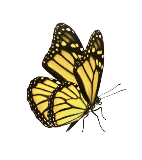 105Jahre.comMorgenVormittagMittagNachmittagAbendGetränkeEssen, SnacksBewegung, SportSitzenvoller Tatendrangdurchschnittlichetwas müdesehr müdeVerdauung okja / neinBeschwerdenSchlaf letzte Nacht7 bis 86unter 6 Stunden(siehe Seite 91)Summe Zucker 0 bis 2525 bis 50über 50 Gramm(siehe Seite 44)Summe Alkohol 0123+ Gläser(siehe Seite 73)Summe Bewegungüber 9060 bis 9030 bis 60unter 30 Minuten(siehe Seite 81)